용인시청소년육성재단 공고 제 2015-40호용인시청소년육성재단 용인시청소년수련관에서는 건강하고 의욕적으로 문화교육프로그램을 이끌어 나갈 강사를 아래와 같이 모집하오니, 많은 응시바랍니다.2015년 3월 12일 용인시청소년육성재단 이사장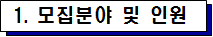 [용인시청소년육성재단 강사임용세칙 제3조(자격)에 의거]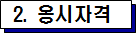 가. 다음 각 호의 자격을 갖춘 자를 임용할 것을 원칙으로 한다.1) 학교 및 청소년시설, 학원의 강사로 1년 이상의 경력을 갖춘 자 및 그에 상응하는 자격을 갖춘 자2) 해당분야의 자격증 소지자로 1년 이상의 실무 경력을 갖춘 자 및 그에 상응하는 자격을 갖춘 자나. ‘가’항의 자격에 미달되는 경우라 할지라도 다음 각 호에 해당할 때에는 추천사유를 참작하여 강사로 임용할 수 있다.1) 담당강좌의 분야에 제1항의 자격을 갖춘 자를 임용하기 어려운 때2) 해당분야의 권위자로서 실무경력이 3년 이상인 자3) 교직 이수자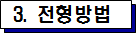 가. 1차 서류심사, 2차 면접심사나. 1차 서류심사에서 고득점자 순 모집인원의 3배수를 선정, 2차 면접 실시다. 1차, 2차 점수를 합산하여 최종합격자 선정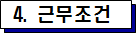 가. 계약기간 : 채용일로부터 ~ 2015. 12. 31. / 매년 1년 단위 재계약나. 근무시간 : 주당 15시간 미만(해당강좌 개설시간에 준함)다. 근 무 지 : 용인시청소년육성재단 용인시청소년수련관라. 강 사 료 : 재단 강사임용세칙 제14조 강사료 규정에 의해 지급마. 기타사항은 용인시청소년육성재단 강사임용세칙 적용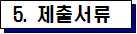 가. 이력서(소정 양식, 개인양식 사용 가능) 1부나. 개인정보수집ㆍ이용ㆍ제공 동의서(소정양식) 1부다. 학력증명서(최종학위취득 또는 수료증명서, 재학증명서) 1부라. 관련 자격증 및 수료증 사본(응시서류 방문접수 시, 원본 지참) 각 1부마. 재직 또는 경력증명서(자격확인용 - 3개월 이내 발행된 원본 제출) 각 1부바. 강의소개서 및 세부강의계획서(소정양식) 1부※ 모든 제출서류는 생년월일만 기입하여 제출. 경력증명 등 주민번호 앞자리만 보이도록 제출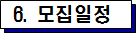 가. 공고기간 : 2015. 3. 12(목). ~ 25(수).나. 접수기간 : 2015. 3. 16(월). ~ 25(수). 다. 접수방법 : 방문(평일 09:00~18:00), 우편 및 이메일 접수※ 토요일, 일요일 및 공휴일은 이메일 접수만 가능○ 주 소 : 경기도 용인시 처인구 중부대로 1199 용인시청소년수련관 1층 교육문화팀○ 이메일 : nafreedom@yiyf.or.kr라. 심사일정1) 서류 합격자발표 : 2015. 3. 27(금). 청소년수련관 홈페이지 공지 및 개별통보2) 면접전형일정 : 추후 공지※ 상기 일정은 사정에 따라 변동 될 수 있으며, 적격자가 없을 시 재공고 함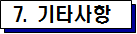 가. 이력서 상의 기재착오 및 연락불능 등으로 인한 불이익은 응시자의 책임이며, 제출한 서류는 일체 반환하지 않음나. 제출한 서류내용이 사실과 다를 경우 합격을 취소하거나 강사임용을 무효할 수 있음다. 본 공고 내용은 사정에 의하여 변경될 수 있으며, 변경된 사항은 재공고 후 시행 예정※ 문 의 : 용인시청소년수련관 교육문화팀 (☎ 031-328-9808)개인정보 수집․이용․제공 동의서용인시청소년육성재단의 채용절차와 관련하여 귀사가 본인의 개인정보를 수집·이용하거나 제3자에게 제공하고자 하는 경우에는 「개인정보보호법」에 따라 본인의 동의를 얻어야 합니다. 이에 본인은 귀사가 아래의 내용과 같이 본인의 개인정보를 수집·이용 또는 제3자에게 제공하는 것에 동의합니다. 【 강 의 계 획 서 】[        학기] 2015년 6월 ~ 2015년 8월 / 3개월, 법정공휴일 포함 12회 (법정공휴일 휴강)※ 수업내용, 교구 등이 변경될 수 있습니다. 법정공휴일은 휴강입니다.모집분야프로그램강습시간모집인원비고파트강사영어회화(원어민반)수 12:00~13:501최근 6개월 이내촬영사진(3㎝× 4㎝)최근 6개월 이내촬영사진(3㎝× 4㎝)최근 6개월 이내촬영사진(3㎝× 4㎝)이  력  서이  력  서이  력  서이  력  서최근 6개월 이내촬영사진(3㎝× 4㎝)최근 6개월 이내촬영사진(3㎝× 4㎝)최근 6개월 이내촬영사진(3㎝× 4㎝)성 명최근 6개월 이내촬영사진(3㎝× 4㎝)최근 6개월 이내촬영사진(3㎝× 4㎝)최근 6개월 이내촬영사진(3㎝× 4㎝)생년월일년 월 일생 (만 세)년 월 일생 (만 세)년 월 일생 (만 세)주 소주 소주 소연 락 처연 락 처연 락 처휴대폰)휴대폰)자택)자택)E-mailE-mailE-mail년 월 일년 월 일년 월 일학 력  및  경 력 사 항학 력  및  경 력 사 항학 력  및  경 력 사 항발 령 청위 내용은 사실과 틀림이 없음위 내용은 사실과 틀림이 없음위 내용은 사실과 틀림이 없음2015.     .     .2015.     .     .2015.     .     .(인)(인)(인)목적 목적 채용절차의 진행 및 관리, 경력·자격 등 확인(조회 및 검증), 채용여부의 결정, 민원처리, 분쟁해결, 법령상 의무이행, 우선채용대상 자격 판단채용절차의 진행 및 관리, 경력·자격 등 확인(조회 및 검증), 채용여부의 결정, 민원처리, 분쟁해결, 법령상 의무이행, 우선채용대상 자격 판단채용절차의 진행 및 관리, 경력·자격 등 확인(조회 및 검증), 채용여부의 결정, 민원처리, 분쟁해결, 법령상 의무이행, 우선채용대상 자격 판단수집항목수집항목•필수적 정보: 개인식별정보성명, 생년월일 등 고유식별정보, 국적, 주소 및 거주지, 이메일 주소, 전화번호, 휴대폰 번호 등 연락처•선택적 정보: 개인식별정보 외에 입사지원서 등에 제공한 정보학력사항(학교명, 전공, 재학기간, 소재지, 취득학점), 외국어사항(외국어성적 관련정보), 자격사항(보유 자격증 관련정보), 수상경력(대회명, 대회주체, 수상내용, 수상일 등 관련정보), 보훈/장애관련정보, 병역사항, 리더십 및 사회봉사활동 관련정보, 해외체류 및 교환학생 관련정보, 경력사항(회사명, 직위, 직무, 연봉 등 관련정보), 평판조회를 위한 추천인 정보(성명, 소속, 직위, 연락처 등), 귀사 내 친척, 지인 관계 정보, 지원경로, 자기소개 관련정보, 기타 채용을 위해 본인이 작성한 관련정보 등•필수적 정보: 개인식별정보성명, 생년월일 등 고유식별정보, 국적, 주소 및 거주지, 이메일 주소, 전화번호, 휴대폰 번호 등 연락처•선택적 정보: 개인식별정보 외에 입사지원서 등에 제공한 정보학력사항(학교명, 전공, 재학기간, 소재지, 취득학점), 외국어사항(외국어성적 관련정보), 자격사항(보유 자격증 관련정보), 수상경력(대회명, 대회주체, 수상내용, 수상일 등 관련정보), 보훈/장애관련정보, 병역사항, 리더십 및 사회봉사활동 관련정보, 해외체류 및 교환학생 관련정보, 경력사항(회사명, 직위, 직무, 연봉 등 관련정보), 평판조회를 위한 추천인 정보(성명, 소속, 직위, 연락처 등), 귀사 내 친척, 지인 관계 정보, 지원경로, 자기소개 관련정보, 기타 채용을 위해 본인이 작성한 관련정보 등•필수적 정보: 개인식별정보성명, 생년월일 등 고유식별정보, 국적, 주소 및 거주지, 이메일 주소, 전화번호, 휴대폰 번호 등 연락처•선택적 정보: 개인식별정보 외에 입사지원서 등에 제공한 정보학력사항(학교명, 전공, 재학기간, 소재지, 취득학점), 외국어사항(외국어성적 관련정보), 자격사항(보유 자격증 관련정보), 수상경력(대회명, 대회주체, 수상내용, 수상일 등 관련정보), 보훈/장애관련정보, 병역사항, 리더십 및 사회봉사활동 관련정보, 해외체류 및 교환학생 관련정보, 경력사항(회사명, 직위, 직무, 연봉 등 관련정보), 평판조회를 위한 추천인 정보(성명, 소속, 직위, 연락처 등), 귀사 내 친척, 지인 관계 정보, 지원경로, 자기소개 관련정보, 기타 채용을 위해 본인이 작성한 관련정보 등보유 이용 기간보유 이용 기간위 개인정보는 수집·이용에 관한 동의일로부터 3년 동안 위 이용목적을 위하여 보유·이용됩니다. 단, 위 기간 경과 또는 지원자가 근로계약 체결을 거절할 경우에는 민원처리, 분쟁해결, 법령상 의무이행을 위하여 필요한 범위 내에서만 보유·이용됩니다.위 개인정보는 수집·이용에 관한 동의일로부터 3년 동안 위 이용목적을 위하여 보유·이용됩니다. 단, 위 기간 경과 또는 지원자가 근로계약 체결을 거절할 경우에는 민원처리, 분쟁해결, 법령상 의무이행을 위하여 필요한 범위 내에서만 보유·이용됩니다.위 개인정보는 수집·이용에 관한 동의일로부터 3년 동안 위 이용목적을 위하여 보유·이용됩니다. 단, 위 기간 경과 또는 지원자가 근로계약 체결을 거절할 경우에는 민원처리, 분쟁해결, 법령상 의무이행을 위하여 필요한 범위 내에서만 보유·이용됩니다.동의를 거부할권리 및 동의를거부할 경우의이익동의를 거부할권리 및 동의를거부할 경우의이익위 개인정보 중 필수적 정보의 수집·이용에 관한 동의는 채용심사를 위하여 필수적이므로, 위 사항에 동의하셔야만 채용심사 및 근로계약의 체결이 가능합니다. 위 개인정보 중 선택적 정보의 수집·이용에 관한 동의는 거부하실 수 있으며, 다만 동의하지 않으시는 경우 채용심사시 불이익을 받으실 수 있으며,『동의하지 않음』을 선택한 후 본인이 등록한 선택적 정보에 대해서는 수집·이용에 대해 동의한 것으로 간주합니다. 위 개인정보 중 필수적 정보의 수집·이용에 관한 동의는 채용심사를 위하여 필수적이므로, 위 사항에 동의하셔야만 채용심사 및 근로계약의 체결이 가능합니다. 위 개인정보 중 선택적 정보의 수집·이용에 관한 동의는 거부하실 수 있으며, 다만 동의하지 않으시는 경우 채용심사시 불이익을 받으실 수 있으며,『동의하지 않음』을 선택한 후 본인이 등록한 선택적 정보에 대해서는 수집·이용에 대해 동의한 것으로 간주합니다. 위 개인정보 중 필수적 정보의 수집·이용에 관한 동의는 채용심사를 위하여 필수적이므로, 위 사항에 동의하셔야만 채용심사 및 근로계약의 체결이 가능합니다. 위 개인정보 중 선택적 정보의 수집·이용에 관한 동의는 거부하실 수 있으며, 다만 동의하지 않으시는 경우 채용심사시 불이익을 받으실 수 있으며,『동의하지 않음』을 선택한 후 본인이 등록한 선택적 정보에 대해서는 수집·이용에 대해 동의한 것으로 간주합니다. 수집·이용 동의 여부 수집·이용 동의 여부 귀사가 위와 같이 본인의 개인정보를 수집·이용하는 것에 동의합니다. 필수적 정보 (동의함 ☐ 동의하지 않음 ☐)선택적 정보 (동의함 ☐ 동의하지 않음 ☐)귀사가 위와 같이 본인의 개인정보를 수집·이용하는 것에 동의합니다. 필수적 정보 (동의함 ☐ 동의하지 않음 ☐)선택적 정보 (동의함 ☐ 동의하지 않음 ☐)귀사가 위와 같이 본인의 개인정보를 수집·이용하는 것에 동의합니다. 필수적 정보 (동의함 ☐ 동의하지 않음 ☐)선택적 정보 (동의함 ☐ 동의하지 않음 ☐)민감정보동의여부민감정보동의여부귀사가 위 목적으로 다음과 같은 본인의 민감정보를 수집·이용하는 것에 동의합니다. 민감정보: 건강 (장애사항 등록자에 한함), 국가보훈대상, 범죄 경력 (동의함 ☐ 동의하지 않음 ☐)귀사가 위 목적으로 다음과 같은 본인의 민감정보를 수집·이용하는 것에 동의합니다. 민감정보: 건강 (장애사항 등록자에 한함), 국가보훈대상, 범죄 경력 (동의함 ☐ 동의하지 않음 ☐)귀사가 위 목적으로 다음과 같은 본인의 민감정보를 수집·이용하는 것에 동의합니다. 민감정보: 건강 (장애사항 등록자에 한함), 국가보훈대상, 범죄 경력 (동의함 ☐ 동의하지 않음 ☐)이름 Name(인) Signature(인) Signature날짜 Date분 야정규강좌과목명담당강사강의기간(12주)강의시간강의교실강 의 소 개강 의 소 개강 의 소 개강 의 소 개강 의 소 개강 의 소 개강 의 소 개강 의 소 개과목소개목표방향교재실습재료비강사준비물수강생준비물교육인원적정 : 명 / 최소 : 명 / 최대 : 명적정 : 명 / 최소 : 명 / 최대 : 명적정 : 명 / 최소 : 명 / 최대 : 명적정 : 명 / 최소 : 명 / 최대 : 명적정 : 명 / 최소 : 명 / 최대 : 명적정 : 명 / 최소 : 명 / 최대 : 명적정 : 명 / 최소 : 명 / 최대 : 명강 의 계 획강 의 계 획강 의 계 획강 의 계 획강 의 계 획강 의 계 획강 의 계 획강 의 계 획주별강의단원강의단원강의단원세부내용세부내용세부내용비고1주2주3주4주5주6주7주8주9주10주11주12주